The Crown Court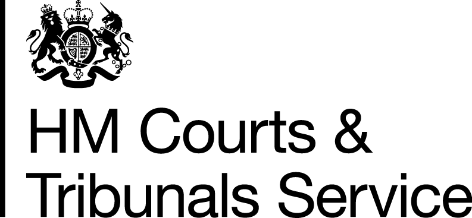 Records Retention and Disposition ScheduleIntroductionThis schedule applies to the records that are created and managed by staff working in the Crown Court. It has been drawn up following consultation between HM Courts and Tribunals Service (HMCTS) and staff working for the Departmental Records Officer (DRO) in the Ministry of Justice. 
As a public body, the MoJ takes its responsibilities for managing information seriously. These responsibilities include compliance with the Public Records Act 1958, General Data Protection Regulation (GDPR), the Data Protection Act 2018, Freedom of Information Act 2000 (FoIA) and amending legislation. The MoJ uses Records Retention and Disposition Schedules (RRDS) to manage its compliance with statutory obligations to identify what information and records we hold, how long we keep it and what should happen to these records at the end of that time.The Crown Court’s work is governed by the Criminal Procedure Rules and supporting rules. The work of the Jury Central Summoning Bureau (JCSB) is governed by the Juries Act 1974 and supporting rules.More about this scheduleSome of the records listed below are selected for permanent preservation under the Public Records Act 1958 s3.6(6) and are transferred to The National Archives (TNA). To help you to locate any records that have already been transferred, we have included TNA’s classification of these records.MoJ has agreed the criteria for selecting records for permanent preservation with The National Archives (TNA). These criteria are set out in TNA’s Operational Selection Policy 40 (OSP 40): Records of the Crown Court and Court of Appeal (Criminal Division): https://www.nationalarchives.gov.uk/information-management/manage-information/selection-and-transfer/selecting-records/osp-number/Currently, the age of the records being transferred to TNA is reducing from 30 to 20 years.The records selected for permanent preservation are transferred to TNA by the DRO’s team. To avoid confusion, this process includes:Records are reviewed by the DRO’s staff prior to transfer to TNA, following criteria agreed between the two organisations.Where records meet the criteria, they are prepared and then transferred to TNA. Where records do not meet the criteria, they are destroyed.The DRO makes the final decision about what is/is not transferred to TNA.This schedule is split into four sections:Records unique to Crown CourtRecords unique to the Jury Central Summoning BureauRecords unique to HMCTSRecords held by various teams within the MoJ and its associated bodies and where a common retention and disposition policy is applied.If a Freedom of Information Act 2000 request or a subject access request under the General Data Protection Regulation and Data Protection Act 2018 is received, a hold must be put on the relevant records for at least three months after the request is resolved.While the Independent Inquiry into Child Sexual Abuse (IICSA) continues its investigations, the moratorium on the destruction of records of potential interest to IICSA remains in place. All government departments and their associated bodies (in common with other public-sector bodies) are required to comply with the moratorium. All business areas should apply the moratorium to any records covered by the following criteria:documents which contain or may contain content pertaining directly or indirectly to the sexual abuse of children or to child protection and carethe document types include, but are not limited to, correspondence, notes, emails, and case files, regardless of the format in which they are stored (digital, paper, CDs, etc) for the purposes of this instruction, the word “children” relates to any person under the age of 18further information about the moratorium is available on IICSA’s website at: https://www.iicsa.org.uk/news/chair-of-the-inquiry-issues-guidance-on-destruction-of-documents.As part of its commitment to transparency, this schedule will be published on the MoJ’s webpage: https://www.gov.uk/government/publications/record-retention-and-disposition-schedules.  The schedule If the business identifies record types which need a new retention period, they shouldcontact the MoJ Departmental Records Officer.Phillip CrowcroftDeputy Departmental Records Officer 
Ministry of Justice 
102 Petty France 
London SW1H 9AJ Signed: 19 August 2020Date of original RRDS:	July 1999Previous updates: Crown Court RRDS:				July 2015Jury Central Summoning Bureau RRDS:	July 2015No.Record typeTNA ClassificationRetention and dispositionUnique records held by the Crown CourtUnique records held by the Crown CourtUnique records held by the Crown CourtUnique records held by the Crown CourtTrials on indictmentTrials on indictmentTrials on indictmentTrials on indictment1Indictment Record sheetResult of appeal to the Court of AppealCertificate under the Sex Offenders Act 1997 (if separate)Certificate under the Sexual Offenders Act 2003 (if separate)Various J classes Permanent preservation.Keep for 10 years from the date of disposal then transfer to offsite storage2Case documents, evidence & data (formerly the case file)Various J classesKeep for 7 years from the date of disposal and review:   All case types listed at a-j below:Permanent preservation - transfer to long term storage All case types not listed below should be destroyed.Official Secrets ActTerrorismMurder, Manslaughter, InfanticideCase where a Life Sentence is imposedCases referred to in any Sex Offenders Acts or any Sex Offences ActsCases where the sentence is longer than 7 yearsCases where the defendant has been sentenced to a hospital order without time limitCases where the defendant is to be detained at Her Majesty's pleasureCases of media/public/social/legal interest: including those concerning well-known individuals or setting legal precedent.Case related to any case which has been appealed at the Court of Appeal and/or which falls into one or more of the categories aboveCommittals for SentenceCommittals for SentenceCommittals for SentenceCommittals for Sentence3Record sheetMemorandum of conviction/ Magistrates’ Sending sheet Result of appeal to the Court of AppealCertificate under the Sex Offenders Act 1977 (if separate)Certificate under the Sexual Offenders Act 2003 (if separate)Keep for 20 years from the date of disposal and then destroy.4Case documents, evidence & data (formerly the case file)If not covered by the cases listed in row 2 (a-j) above, keep for 5 years and then destroy.Appeals from the Magistrates’ CourtAppeals from the Magistrates’ CourtAppeals from the Magistrates’ CourtAppeals from the Magistrates’ Court5Record SheetCourt Register/Memorandum of ConvictionNotice of AppealResult of Appeal Keep for 10 years from the date of disposal and then destroy6Case documents, evidence & data (formerly the case file)If not covered by the cases listed in row 2 (a-j) above, keep for 3 years and then destroy.7PardonsHO 188Permanent preservation.Keep for 20 years and then transfer to the Departmental Records Officer’s team who will arrange the transfer to the TNA.8Files where a supplementary or ancillary order has effect for more than seven yearsRetain until the order has expired, including indefinite orders.9Outstanding Bench WarrantKeep until a decision is made about the case and then add to case record10Orders for disclosure under POCA (Proceeds of Crime Act)Applications for warrants under Police and Criminal Evidence Act (PACE)Production ordersRestraint OrdersKeep for 3 years and then destroy11Financial and accounting records: e.g. witnesses and jurors expense claims, cashbooks etc.Keep for 7 years and then destroy.12Public Interest Immunity (PII) case materials (tape recordings, papers etc)PII case materials (tape recordings, papers etc) to be returned to party who lodged them, at end of trial Recordings of PII hearings held on any medium, [tape/digital/disk/card etc] to be securely destroyed as part of the trial file selection process.Retain trial file for 7 years and review (in accordance with section 2 above).13Recordings of trialsKeep for 7 years and then destroy2. Jury Central Summoning Bureau2. Jury Central Summoning Bureau2. Jury Central Summoning Bureau2. Jury Central Summoning BureauReturned Jury Summons:RespondedExcusalDeferralKeep for 1 year from date of summons and then destroya) Yield Reports (performance against JCSB targets)b) Summoning Monitor ReportsKeep for 7 years and then destroya) Court Catchment Listb) Court Catchment Dispute casesa) Updated annually. Keep until superseded and then destroyb) Keep for 3 years and then destroyRecorded telephone callsKeep for 30 months and then destroyCopies of electoral registers supplied by local authoritiesKeep until superseded and then destroyCorrespondenceKeep for 1 year and then destroy3. Records managed by a common retention and disposition policy across HMCTS3. Records managed by a common retention and disposition policy across HMCTS3. Records managed by a common retention and disposition policy across HMCTS3. Records managed by a common retention and disposition policy across HMCTSBundlesCourt staff are required to retain and dispose of those bundles that have been lodged at court for the specific use of the judge/court.It has been agreed between HMCTS, Bar Council and the Law Society that barristers/solicitors are responsible for removing their own bundles, (including witness bundles), as they are the Data Controllers of that information.Correspondence (other than case related correspondence)Keep for 1 year and then destroyRecords created as part of governance and assurance processes including:Key Control Check Sheets (KCCS) Standard Operating Controls (SOC)Previous equivalentsDestroy in line with the HMCTS Governance and Assurance RRDS4. Records managed by a common retention and disposition policy4. Records managed by a common retention and disposition policy4. Records managed by a common retention and disposition policy4. Records managed by a common retention and disposition policyHR information (held by line managers)Destroy in line with the What to keep guidanceFinance and risk management informationKeep for 7 years and then destroy.Business Continuity PlansKeep previous versions for 3 years and then destroy.Paper copies of records that have been digitisedDestroy once scan has been verifiedAll other types of record not specified above, including copies of records which are owned by other business areasKeep for three years and then destroy.